WEEK VAN 8 NOVEMBER 2021Maandag 8 novemberWitloofsoepVarkenswangetjes BourgignonneRauwkostFrietjes 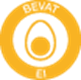 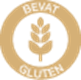 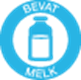 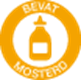 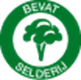 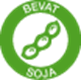 Dinsdag 9 novemberAuroresoepKalkoenrollade – jussausGroene koolNatuuraardappelen